Men & Women’s OpenDecember 2nd, 2017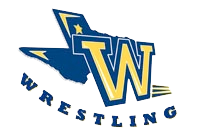 The event will be held in the Pete and Nelda Laney Student Activities Center-parking lot of 7th & VernonThis event is open to redshirts.The following teams have committed to this event for this year.Men’s Open Teams: Central Christian, KSCowley County Community College, KSBacone, OKHastings, NEOklahoma Wesleyan, OKOttawa, KSOtero Junior College, CORichland Community College, TXTexas TechUniversity Houston Downtown Wayland, TXWomen’s Open Teams: Central Christian, KSEmmanuel, GAOklahoma City U.Ottawa, KSRichland Community College, TXTexas TechWayland, TXThe entry fee for this event is:Men’s Invitational = $25 per individual (Additional $25 to bump up a weight class)Women’s Invitational Entry = $25 per individual (Additional $25 to bump up a weight class)Make Checks out to Wayland Wrestling or Pay through Trackwrestling pre-registrationSchedule: Men – Doors open @ 6 AM; Skin Check at 6:45, weigh-in begins at 7 AM. Wrestling starts @ 9:00 AM & runs to conclusion.  Women – Doors open @ 6 AM; Skin Check at 6:45, weigh-in @ 7 AM. Wrestling starts @ 8 AM & runs to conclusion.  Format: Men - Double Elimination tournament to 4th place, No Team score kept. NCAA rules, 7 minute matches with riding time on all matches. Weight Classes – 125, 133, 141, 149, 157, 165, 174, 184, 197, and 285.Women – Double Elimination tournament to 4th place, No Team score kept. WCWA Rules.Weight Classes – 101, 109, 116, 123, 130, 136, 143, 155, 170, and 191. For more information contact:Aaron Meistermeistera@wbu.eduHead Wrestling CoachOrChad Cookcookc@wbu.edu